     JÍDELNÍČEK                                          Týden od 16.10.-20.10.2023                                            AlergenyPondělí:              Přesnídávka                Chléb, vitaminová pomazánka, ovoce, čaj, voda s mátou                     1,3,7	Oběd                           Zeleninová polévka s kapáním, čaj, voda s mátou			          Římský těstovinový salát, ovoce                                                           1,3,7,9	Svačinka                     Rohlík, tavený sýr, ovoce, mléko, čaj                                                    1,3,7                                  Úterý: 	Přesnídávka                Chléb, cizrnová pomazánka, zelenina, čaj, voda  s pomerančem        1,3,7        	Oběd                           Kapustový krém s krutony, čaj, voda s pomerančem                                                Rybí karbanátky, bramborová kaše                                                       1,3,4,7            Svačinka                      ½ tmavý rohlík, ovocný talíř, mléko, čaj                                              1,3,7Středa:	Přesnídávka	         Raženka, tvarohová pomazánka s rajčaty, zelenina, čaj, džus              1,3,7                  Oběd                          Mrkvová polévka s nudlemi, čaj, džus                                                Azu po tatarsku, bulgur                                                                         1,3,7                                                 	Svačina		         Rohlík, marmeláda, ovoce, mléko, čaj                                                  1,3,7Čtvrtek: 	Přesnídávka               Puding s piškoty, ovoce, čaj, voda s citronem                                       1,3,7                                                                                         Oběd		         Hráškový krém s krutony, čaj, voda s citronem                                               Kuřecí prsa v sýrové omáčce, těstoviny                                                 1,3,7            Svačina                       Chléb, máslo, vařené vejce, zelenina, čaj, voda                                    1,3,7Pátek:                                            	Přesnídávka              Rohlík, mrkvová pomazánka s lučinou, zelenina, čaj, voda                   1,3,7                Oběd		        Polévka z fazolových lusků, čaj, voda                                                                                            Kuřecí stehno pečené na hrášku, dušená rýže                                        1,3,7	Svačina		         Jogurt, piškoty , ovoce, čaj, voda                                                          1,3,7              Pitný režim zajištěn po celou dobu provozuOvoce nebo zelenina je podávána k jídlu každý den.Čísla u pokrmů označují druh alergenu. Seznam alergenu je vyvěšen vedle jídelníčku.	(O) – ovoce jen pro dospělé                                                                  DOBROU CHUŤ!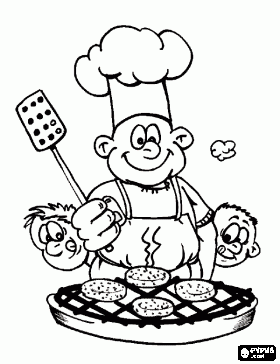   Monika Filáková	                                                                                                                Hana Tkadlecová                  (provozář)										   (kuchařka)